Конспект занятия по Развитию речи описательный рассказ по картине.Тема Весной в сквереЦель: учить составлять описательный рассказы по фрагментам и по всему содержанию картины.Задачи:1 Уточнить и обобщить знания детей о весенних изменениях в природе.2 Развивать  умение рассматривать и составлять  связный, последовательный рассказ  по сюжетной картине отвечать на вопросы полным ответом, в грамматически правильной форме.3. Воспитывать бережное отношение к природе.           Словарь –  скворечник, лестница, лейка,парк.Материал картина 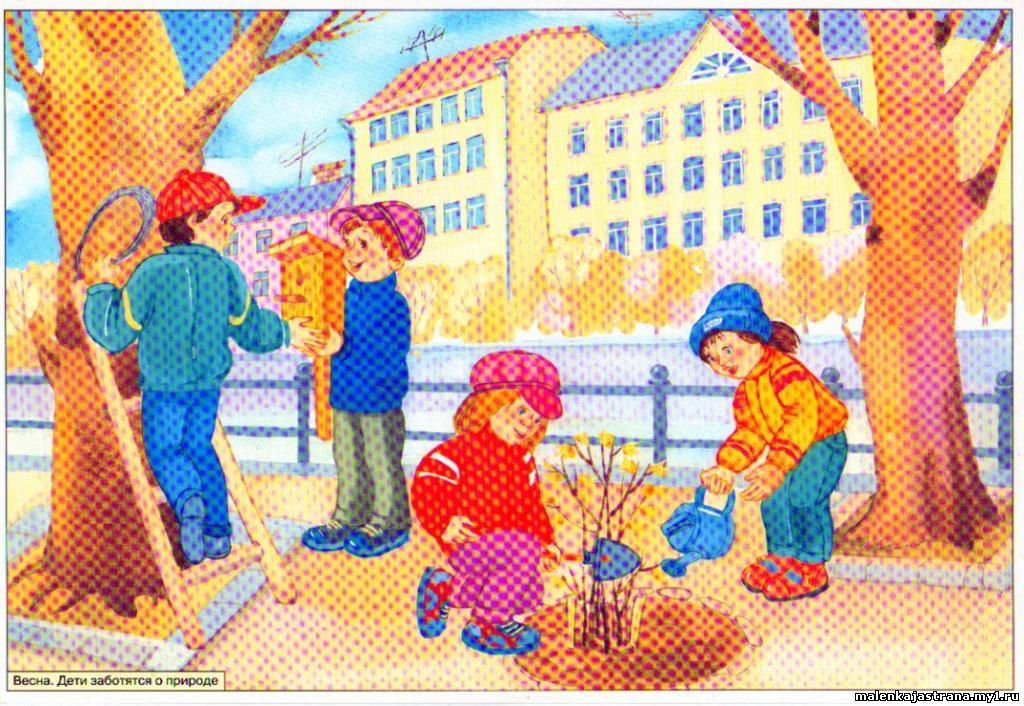 Вопросы для обсуждения:Где находятся дети.( аллея, парк и тд). В какой местности живут ребята (деревня, город). Кто изображен на картине сколько их (мальчики и девочки).Какое время года изображено на картине. Какая стояла погода. Назовите время суток.Чем занят каждый ребенок.На картине изображены дети их 4 мальчики и девочки. Они находятся в городском парке. Стоял весенний солнечный денек погода была без ветряная. Ребята одеты в весеннюю одежду. Девочки высадили молодые саженцы и полили водой из лейки. Мальчики взяли лестницу чтобы повесить на дерево новый скворечник для птиц.